作业练习课程基本信息课程基本信息课程基本信息课程基本信息课程基本信息课程基本信息课程基本信息学科物理年级九年级学期秋季秋季课题20.5 磁生电20.5 磁生电20.5 磁生电20.5 磁生电20.5 磁生电20.5 磁生电教科书书  名：人教版教材出版社：人民教育出版社               出版日期：2013年6月书  名：人教版教材出版社：人民教育出版社               出版日期：2013年6月书  名：人教版教材出版社：人民教育出版社               出版日期：2013年6月书  名：人教版教材出版社：人民教育出版社               出版日期：2013年6月书  名：人教版教材出版社：人民教育出版社               出版日期：2013年6月书  名：人教版教材出版社：人民教育出版社               出版日期：2013年6月学生信息学生信息学生信息学生信息学生信息学生信息学生信息姓名学校学校班级班级班级学号作业练习作业练习作业练习作业练习作业练习作业练习作业练习1.在研究感应电 沆时，要改变感应电流的方向，下列方法中正确的是：（  ）A.改变导体切割磁感线的方向B. 改变导体切割磁感线的速度C．改变导体所在处磁场的强弱D.改变导体的长度2．下列装置中，利用电磁感应现象制成的是（   ）A.电磁继电器B.电磁铁C.发电机D.电动机3. 如图是研究产生感应电流的实验，下列说法正确的是（　　）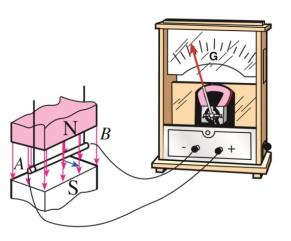 A．只要导体AB在磁场中运动，电流表的指针就会发生偏转 B．对调两个磁极方向，电流表的指针偏转方向发生改变 C．改变导体AB切割磁感线的方向，电流表的指针偏转方向不发生改变 D．电磁感应是把电能转化成机械能 答案：1.A  2.C   3.B1.在研究感应电 沆时，要改变感应电流的方向，下列方法中正确的是：（  ）A.改变导体切割磁感线的方向B. 改变导体切割磁感线的速度C．改变导体所在处磁场的强弱D.改变导体的长度2．下列装置中，利用电磁感应现象制成的是（   ）A.电磁继电器B.电磁铁C.发电机D.电动机3. 如图是研究产生感应电流的实验，下列说法正确的是（　　）A．只要导体AB在磁场中运动，电流表的指针就会发生偏转 B．对调两个磁极方向，电流表的指针偏转方向发生改变 C．改变导体AB切割磁感线的方向，电流表的指针偏转方向不发生改变 D．电磁感应是把电能转化成机械能 答案：1.A  2.C   3.B1.在研究感应电 沆时，要改变感应电流的方向，下列方法中正确的是：（  ）A.改变导体切割磁感线的方向B. 改变导体切割磁感线的速度C．改变导体所在处磁场的强弱D.改变导体的长度2．下列装置中，利用电磁感应现象制成的是（   ）A.电磁继电器B.电磁铁C.发电机D.电动机3. 如图是研究产生感应电流的实验，下列说法正确的是（　　）A．只要导体AB在磁场中运动，电流表的指针就会发生偏转 B．对调两个磁极方向，电流表的指针偏转方向发生改变 C．改变导体AB切割磁感线的方向，电流表的指针偏转方向不发生改变 D．电磁感应是把电能转化成机械能 答案：1.A  2.C   3.B1.在研究感应电 沆时，要改变感应电流的方向，下列方法中正确的是：（  ）A.改变导体切割磁感线的方向B. 改变导体切割磁感线的速度C．改变导体所在处磁场的强弱D.改变导体的长度2．下列装置中，利用电磁感应现象制成的是（   ）A.电磁继电器B.电磁铁C.发电机D.电动机3. 如图是研究产生感应电流的实验，下列说法正确的是（　　）A．只要导体AB在磁场中运动，电流表的指针就会发生偏转 B．对调两个磁极方向，电流表的指针偏转方向发生改变 C．改变导体AB切割磁感线的方向，电流表的指针偏转方向不发生改变 D．电磁感应是把电能转化成机械能 答案：1.A  2.C   3.B1.在研究感应电 沆时，要改变感应电流的方向，下列方法中正确的是：（  ）A.改变导体切割磁感线的方向B. 改变导体切割磁感线的速度C．改变导体所在处磁场的强弱D.改变导体的长度2．下列装置中，利用电磁感应现象制成的是（   ）A.电磁继电器B.电磁铁C.发电机D.电动机3. 如图是研究产生感应电流的实验，下列说法正确的是（　　）A．只要导体AB在磁场中运动，电流表的指针就会发生偏转 B．对调两个磁极方向，电流表的指针偏转方向发生改变 C．改变导体AB切割磁感线的方向，电流表的指针偏转方向不发生改变 D．电磁感应是把电能转化成机械能 答案：1.A  2.C   3.B1.在研究感应电 沆时，要改变感应电流的方向，下列方法中正确的是：（  ）A.改变导体切割磁感线的方向B. 改变导体切割磁感线的速度C．改变导体所在处磁场的强弱D.改变导体的长度2．下列装置中，利用电磁感应现象制成的是（   ）A.电磁继电器B.电磁铁C.发电机D.电动机3. 如图是研究产生感应电流的实验，下列说法正确的是（　　）A．只要导体AB在磁场中运动，电流表的指针就会发生偏转 B．对调两个磁极方向，电流表的指针偏转方向发生改变 C．改变导体AB切割磁感线的方向，电流表的指针偏转方向不发生改变 D．电磁感应是把电能转化成机械能 答案：1.A  2.C   3.B1.在研究感应电 沆时，要改变感应电流的方向，下列方法中正确的是：（  ）A.改变导体切割磁感线的方向B. 改变导体切割磁感线的速度C．改变导体所在处磁场的强弱D.改变导体的长度2．下列装置中，利用电磁感应现象制成的是（   ）A.电磁继电器B.电磁铁C.发电机D.电动机3. 如图是研究产生感应电流的实验，下列说法正确的是（　　）A．只要导体AB在磁场中运动，电流表的指针就会发生偏转 B．对调两个磁极方向，电流表的指针偏转方向发生改变 C．改变导体AB切割磁感线的方向，电流表的指针偏转方向不发生改变 D．电磁感应是把电能转化成机械能 答案：1.A  2.C   3.B